Links and Resources for North Korean Human Rights Researchhttp://www.state.gov/p/eap/rls/rm/2011/06/164818.htm

http://www.northkoreanow.org/faq/

http://www.foreignpolicy.com/category/topic/north_korea

http://www.pbs.org/frontlineworld/stories/northkorea/history.html

http://www.state.gov/p/eap/ci/kn/

http://www.state.gov/r/pa/ei/bgn/2792.htm

http://www.state.gov/p/eap/rls/rm/2011/06/164818.htm

http://www.ncnk.org/resources/publications/NKHRA-reauthorization-2012.pdf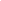 